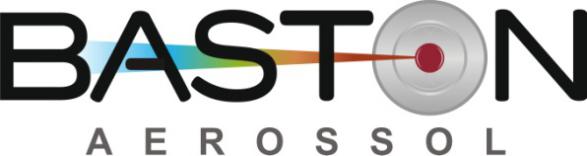 DOMLINE MULTIUSO400 mL/180 gLiteratura e especificações técnicasDescrição: O SuperDom Multiuso, foi desenvolvido para remover as sujeiras mais difíceis como graxas, gorduras, manchas e encardidos, devolvendo a aparência original e restaurando a cor. Pode ser usado em laminado, plásticos, azulejos, coifas, fogões, computadores, eletrodomésticos em geral, divisórias e telefones. O Domline Multiuso aplicado de forma correta não escorre, é mais econômico, fácil de limpar com menos esforço.Dados Técnicos:Cor: Branco Leitoso.Estado Físico: Líquido/Premido.Odor: Característico.Limites de Explosividade: Não estocar acima de 50°C.pH: 8,00 a 10,00.Ponto de Fulgor: Não Aplicável.Solubilidade: Parcialmente solúvel em água.Taxa de Evaporação: Não Aplicável.Viscosidade: 12 a 18 CF3.Densidade: 0,95  a 1,00 g/cm3.Pressão Interna: 40 a 80 Psi.Taxa de Liberação: 80 a 120 g/minuto.Instruções de Uso: Agite bem antes de usar. Antes do uso faça um pequeno teste para verificar a compatibilidade do produto com o material. Pulverizar o produto de maneira uniforme sobre o local desejado. Em seguida esfregue o local com uma esponja limpa e seca. Para sujeiras mais difíceis utilize uma escova. Observação: Para evitar manchas, remova o excesso de espuma antes que ela seque e após a limpeza passe um pano úmido com água.Embalagem: Tubo de Folha de Flandres, 53x206mm, com revestimento interno e acabamento externo sobre esmalte.Estocagem: Manter em local coberto e ventilado (temperatura inferior a 50°C). Nestas condições, o produto em sua embalagem original e lacrada tem garantia de 2 ano a partir da sua data de fabricação.Precauções: Cuidado, Inflamável! Não ingerir. Evite a inalação ou aspiração, contato com os olhos e a pele. Lave bem as mãos após o uso. Mantenha longe dos olhos durante a aplicação. Não fure a lata, mesmo vazia. Não jogue no fogo ou incinerador. Não exponha a embalagem a temperatura superior a 50°C. Em caso de contato com os olhos e a pele lave imediatamente com água em abundância. Se ingerido não provoque vômito e procure a unidade de saúde mais próxima.Segurança: Antes de usar este ou qualquer outro produto químico, assegure-se de ter lido e entendido as informações contidas na Ficha de Segurança de Produtos Químicos (FISPQ).Observe os potenciais riscos e siga todas as medidas de precaução, instruções de manuseio, considerações e disposições mencionadas na FISPQ e na embalagem.
Suporte Técnico: O Departamento Técnico/Comercial da Baston Aerossóis tem experiência prática na utilização dos produtos e processos de fabricação. Solicite assistência através de nossa equipe de vendas. Havendo necessidade de esclarecimentos técnicos ligue 42-3252-1705. Em caso de emergência consulte o Disque-Intoxicação 0800 722 6001.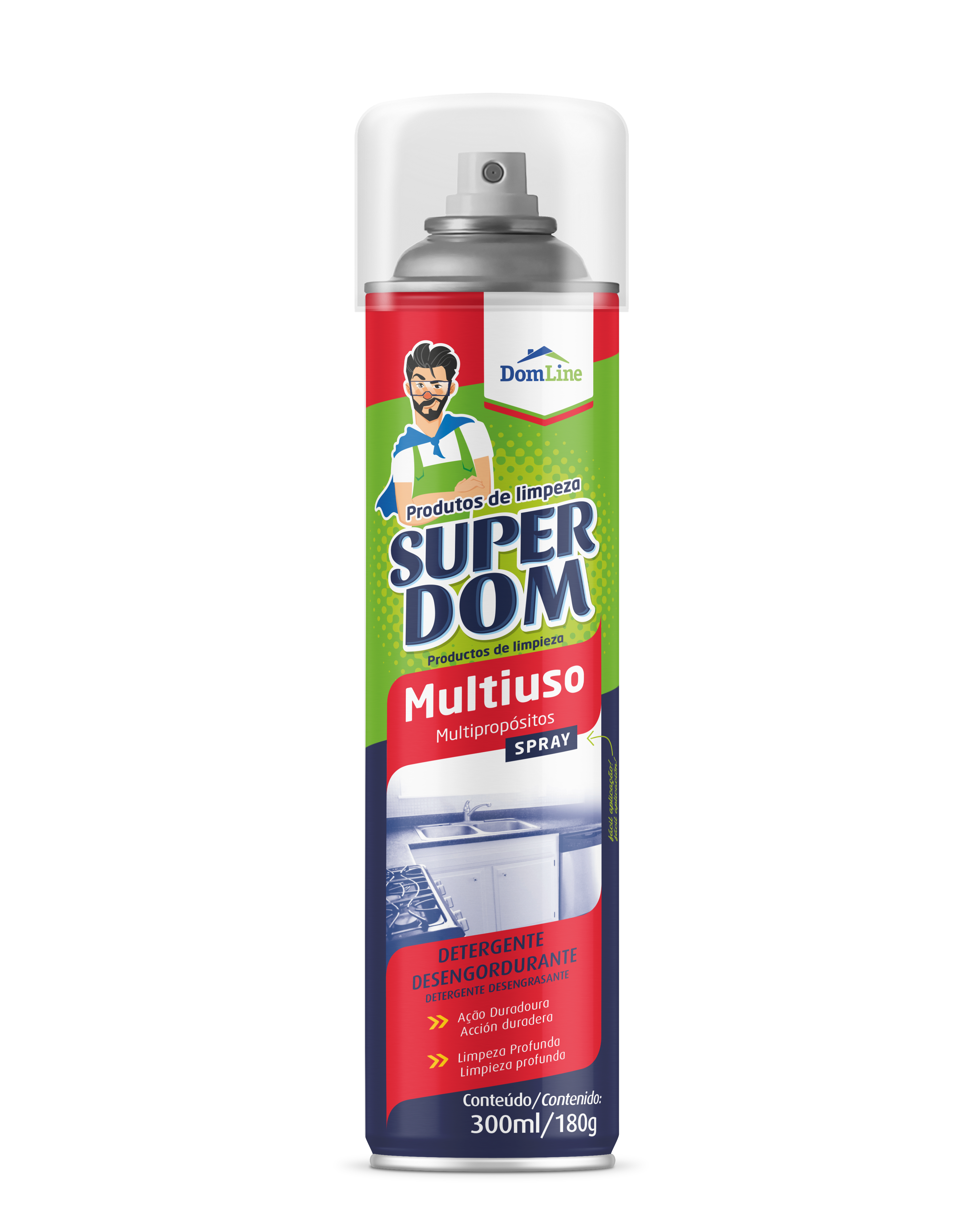 